Observe a sua Family e escolha o adjetivo que melhor a descreva e pinte-o. 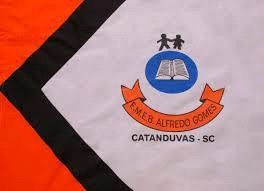 ESCOLA MUNICIPAL DE EDUCAÇÃO BÁSICA ALFREDO GOMES. DIRETORA: IVÂNIA AP. NORA.ASSESSORA PEDAGÓGICA: SIMONE ANDRÉA CARL. ASSESSORA TÉCNICA ADM.: TANIA M. N. DE ÁVILA. CNPJ – 78.502.697/0001-96 - FONE 3525 6555 BAIRRO CENTRO OESTE - CATANDUVAS – SC  ANO 2021DISCIPLINA: LÍNGUA INGLESAPROFESSORA: VANICE DORÉ BISSANITURMA: 2º ANO SEQUÊNCIA THIS IS MY FAMILY - AULA 14NAME: _____________________________________MY FAMILY IS ...MY FAMILY IS ...MY FAMILY IS ...MY FAMILY IS ...MY FAMILY IS ...MY FAMILY IS ...MY FAMILY IS ...MY FAMILY IS ...MY FAMILY IS ...MY FAMILY IS ...MY FAMILY IS ...MY FAMILY IS ...MY FAMILY IS ...MY FAMILY IS ...MY FAMILY IS ...MY FAMILY IS ...MY FAMILY IS ...MY FAMILY IS ...MY FAMILY IS ...MY FAMILY IS ...MY FAMILY IS ...BIGSMALLNOISYQUIETDIFFERENT LOOKSSAME LOOKS